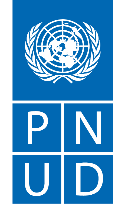 REQUEST FOR QUOTATION (RFQ)  SECTION 1: REQUEST FOR QUOTATION (RFQ) UNDP kindly requests your quotation for the provision of Furniture as detailed in Annex 1 of this RFQ.  This Request for Quotation comprises the following documents: Section 1: This request letter Section 2: RFQ Instructions and Data Annex 1: Schedule of Requirements Annex 2: Quotation Submission Form Annex 3: Technical and Financial Offer When preparing your quotation, please be guided by the RFQ Instructions and Data. Please note that quotations must be submitted using Annex 2: Quotation Submission Form and Annex 3 Technical and Financial Offer, by the method and by the date and time indicated in Section 2. It is your responsibility to ensure that your quotation is submitted on or before the deadline. Quotations received after the submission deadline, for whatever reason, will not be considered for evaluation. Thank you and we look forward to receiving your quotations. Issued by: Signature:  		 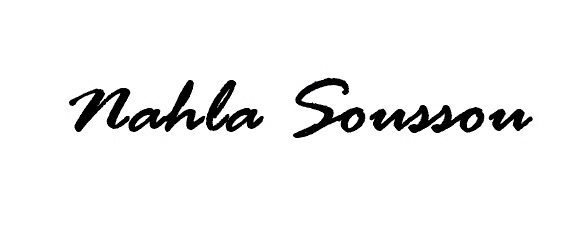 Name:  	Nahla Soussou Title: 	Procurement and ICT Analyst Date:   	15 November 2020  	 SECTION 2: RFQ INSTRUCTIONS AND DATA ANNEX 1: SCHEDULE OF REQUIREMENTS Office Furniture is needed for the blewo locations:  1.Durra Border - Durra Operation Room 2.The Passenger Terminal (The Port) - Aqaba port Operation Room 3.The southern Wadi Araba crossing Point - Wadi Araba Operation Room 4.King Hussein International Airport - King Hussein International Airport Operation Room 5.The Training Room and Language Lab. Technical Specifications for Goods: Belwo are the details of the furniture needed in each location. Please provide pictures of items, brnads if needed and enter comply/not comply for each item.  Brands Refrigerators: SAMSUNG, LG, TOSHIBA or equivalent   Delivery Requirements  ANNEX 2: QUOTATION SUBMISSION FORM Bidders are requested to complete this form, including the Company Profile and Bidder’s Declaration, sign it and return it as part of their quotation along with Annex 3: Technical and Financial Offer. The Bidder shall fill in this form in accordance with the instructions indicated. No alterations to its format shall be permitted and no substitutions shall be accepted.  Company Profile Bidder’s Declaration Signature:  	 Name:  	Click or tap here to enter text. Title: 	Click or tap here to enter text. Date:   	Click or tap to enter a date. 	 ANNEX 3: TECHNICAL AND FINANCIAL OFFER - GOODS Bidders are requested to complete this form, sign it and return it as part of their bid along with Annex 2: Quotation Submission Form. The Bidder shall fill in this form in accordance with the instructions indicated. No alterations to its format shall be permitted and no substitutions shall be accepted. Compliance with Requirements Other Information:  RFQ Reference: RFQ/2020/08 Procurement of Furniture Date: 15 November 2020 Introduction Bidders shall adhere to all the requirements of this RFQ, including any amendments made in writing by UNDP. This RFQ is conducted in accordance with the UNDP Programme and Operations Policies and Procedures (POPP) on Contracts and Procurement  Any Bid submitted will be regarded as an offer by the Bidder and does not constitute or imply the acceptance of the Bid by UNDP. UNDP is under no obligation to award a contract to any Bidder as a result of this RFQ.  UNDP reserves the right to cancel the procurement process at any stage without any liability of any kind for UNDP, upon notice to the bidders or publication of cancellation notice on UNDP website. Deadline for the Submission of Quotation 30 November 2020 @12pm Jordan time (GMT +3) If any doubt exists as to the time zone in which the quotation should be submitted, refer to http://www.timeanddate.com/worldclock/. For eTendering submission - as indicated in eTendering system. Note that system time zone is in EST/EDT (New York) time zone. Method of Submission Quotations must be submitted as follows:  ☐ E-tendering ☒ Dedicated Email Address offers.jo@undp.org  ☐ Courier / Hand delivery ☐ Other Click or tap here to enter text. Bid submission address: Click or tap here to enter text. File Format: Click or tap here to enter text. File names must be maximum 60 characters long and must not contain any letter or special character other than from Latin alphabet/keyboard. All files must be free of viruses and not corrupted. Max. File Size per transmission: Click or tap here to enter text. Mandatory subject of email: Click or tap here to enter text. Multiple emails must be clearly identified by indicating in the subject line “email no. X of Y”, and the final “email no. Y of Y. It is recommended that the entire Quotation be consolidated into as few attachments as possible. The bidder should receive an email acknowledging email receipt. [For eTendering method, click the link https://etendering.partneragencies.org  and insert Event ID information]  	 	Insert BU Code and Event ID number Detailed instructions on how to submit, modify or cancel a bid in the eTendering system are provided in the eTendering system Bidder User Guide and Instructional videos available on this link: http://www.undp.org/content/undp/en/home/operations/procurement/business/procurementnotices/resources/ Cost of preparation of quotation UNDP shall not be responsible for any costs associated with a Supplier’s preparation and submission of a quotation, regardless of the outcome or the manner of conducting the selection process. Supplier Code of Conduct, Fraud, Corruption,  All prospective suppliers must read the United Nations Supplier Code of Conduct and acknowledge that it provides the minimum standards expected of suppliers to the UN. The Code of Conduct, which includes principles on labour, human rights, environment and ethical conduct may be  found at: https://www.un.org/Depts/ptd/about-us/un-supplier-code-conduct Moreover, UNDP strictly enforces a policy of zero tolerance on proscribed practices, including fraud, corruption, collusion, unethical or unprofessional practices, and obstruction of UNDP vendors and requires all bidders/vendors to observe the highest standard of ethics during the procurement process and contract implementation. UNDP’s Anti-Fraud Policy can be found at http://www.undp.org/content/undp/en/home/operations/accountability/audit/office_of_audit_an dinvestigation.html#anti Gifts and Hospitality Bidders/vendors shall not offer gifts or hospitality of any kind to UNDP staff members including recreational trips to sporting or cultural events, theme parks or offers of holidays, transportation, or invitations to extravagant lunches, dinners or similar.  In pursuance of this policy, UNDP: (a) Shall reject a bid if it determines that the selected bidder has engaged in any corrupt or fraudulent practices in competing for the contract in question; (b) Shall declare a vendor ineligible, either indefinitely or for a stated period, to be awarded a contract if at any time it determines that the vendor has engaged in any corrupt or fraudulent practices in competing for, or in executing a UNDP contract. Conflict of Interest UNDP requires  every prospective Supplier to avoid and prevent conflicts of interest, by disclosing to UNDP if you, or any of your affiliates or personnel, were involved in the preparation of the requirements, design, specifications, cost estimates, and other information used in this RFQ. Bidders shall strictly avoid conflicts with other assignments or their own interests, and act without consideration for future work. Bidders found to have a conflict of interest shall be disqualified.   Bidders must disclose in their Bid their knowledge of the following: a) If the owners, part-owners, officers, directors, controlling shareholders, of the bidding entity or key personnel who are family members of UNDP staff involved in the procurement functions and/or the Government of the country or any Implementing Partner receiving goods and/or services under this RFQ. The eligibility of Bidders that are wholly or partly owned by the Government shall be subject to UNDP’s further evaluation and review of various factors such as being registered, operated and managed as an independent business entity, the extent of Government ownership/share, receipt of subsidies, mandate and access to information in relation to this RFQ, among others. Conditions that may lead to undue advantage against other Bidders may result in the eventual rejection of the Bid. General Conditions of Contract Any Purchase Order or contract that will be issued as a result of this RFQ shall be subject to the General Conditions of Contract Select the applicable GTC: X General Terms and Conditions / Special Conditions for Contract.  ☐ General Terms and Conditions for de minimis contracts (services only, less than $50,000)  ☐ General Terms and Conditions for Works Applicable Terms and Conditions and other provisions are available at UNDP/How-we-buy  Special Conditions of Contract X Cancellation of PO/Contract if the delivery/completion is delayed by [30 days]  ☐ Others [pls. specify] Eligibility A vendor who will be engaged by UNDP may not be suspended, debarred, or otherwise identified as ineligible by any UN Organization or the World Bank Group or any other international Organization. Vendors are therefore required to disclose to UNDP whether they are subject to any sanction or temporary suspension imposed by these organizations.  Failure to do so may result in termination of any contract or PO subsequently issued to the vendor by UNDP. It is the Bidder’s responsibility to ensure that its employees, joint venture members, sub-contractors, service providers, suppliers and/or their employees meet the eligibility requirements as established by UNDP. Bidders must have the legal capacity to enter a binding contract with UNDP  and to deliver in the country, or through an authorized representative  Currency of Quotation Quotations shall be quoted in JOD  Local currency _JOD Reference date for determining UN Operational Exchange Rate: 0.708 JOD per 1 USD  as of 1st  November 2020 Joint Venture, Consortium If the Bidder is a group of legal entities that will form or have formed a Joint Venture (JV), Consortium or Association for the Bid, they shall confirm in their Bid that : (i) they have designated one party to act as a lead entity, duly vested with authority to legally bind the members of the JV, Consortium or or Association Association jointly and severally, which shall be evidenced by a duly notarized Agreement among the legal entities, and submitted with the Bid; and (ii) if they are awarded the contract, the contract shall be entered into, by and between UNDP and the designated lead entity, who shall be acting for and on behalf of all the member entities comprising the joint venture, Consortium or Association.  Refer to Clauses 19 – 24 under Solicitation policy for details on the applicable provisions on Joint Ventures, Consortium or Association. Only one Bid The Bidder (including the Lead Entity on behalf of the individual members of any Joint Venture, Consortium or Association) shall submit only one Bid, either in its own name or, if a joint venture, Consortium or Association, as the lead entity of such Joint Venture, Consortium or Association.  Bids submitted by two (2) or more Bidders shall all be rejected if they are found to have any of the following: a) they have at least one controlling partner, director or shareholder in common; or b) any one of them receive or have received any direct or indirect subsidy from the other/s; or  b) they have the same legal representative for purposes of this RFQ; or  they have a relationship with each other, directly or through common third parties, that puts them in a position to have access to information about, or influence on the Bid of, another Bidder regarding this RFQ process;  they are subcontractors to each other’s Bid, or a subcontractor to one Bid also submits another Bid under its name as lead Bidder; or  some key personnel proposed to be in the team of one Bidder participates in more than one Bid received for this RFQ process. This condition relating to the personnel, does not apply to subcontractors being included in more than one Bid. Duties and taxes Article II, Section 7, of the Convention on the Privileges and Immunities provides, inter alia, that the United Nations, including UNDP as a subsidiary organ of the General Assembly of the United Nations, is exempt from all direct taxes, except charges for public utility services, and is exempt from customs restrictions, duties, and charges of a similar nature in respect of articles imported or exported for its official use. All quotations shall be submitted net of any direct taxes and any other taxes and duties, unless otherwise specified below:  All prices must: ☐ be inclusive of VAT and other applicable indirect taxes ☒ be exclusive of VAT and other applicable indirect taxes Language of quotation  English Including documentation including catalogues, instructions and operating manuals. Documents to be submitted Bidders shall include the following documents in their quotation: ☒ Annex 2: Quotation Submission Form duly completed and signed ☒ Annex 3: Technical and Financial Offer duly completed and signed and in  accordance with the Schedule of Requirements in Annex 1 ☒ Company Profile. ☒ Registration certificate; ☒ List and value of projects performed for the last 3 years plus client’s contact details who may be contacted for further information on those contracts; ☐ List and value of ongoing Projects with UNDP and other national/multi-national organization with contact details of clients and current completion ratio of each ongoing project; ☐ Statement of satisfactory Performance (Certificates) from the top XXXX clients in terms of Contract value in similar field; ☐ Completed and signed CVs for the proposed key Personnel; ☐  Other Click or tap here to enter text. Quotation validity period Quotations shall remain valid for 90  days from the deadline for the Submission of Quotation. Price variation No price variation due to escalation, inflation, fluctuation in exchange rates, or any other market factors shall be accepted at any time during the validity of the quotation after the quotation has been received.  Partial Quotes ☒ Not permitted ☐ Permitted Insert conditions for partial quotes and ensure that the requirements are properly listed in lots to allow partial quotes Alternative Quotes ☒ Not permitted ☐ Permitted If permitted, an alternative quote may be submitted only if a conforming quote to the RFQ requirements is submitted. Where the conditions for its acceptance are met, or justifications are clearly established, Click or tap here to enter text. reserves the right to award a contract based on an alternative quote. If multiple/alternative quotes are being submitted, they must be clearly marked as “Main Quote” and “Alternative Quote” Payment Terms ☒ 100% within 30 days after receipt of goods, works and/or services and submission of payment documentation. ☐Other Click or tap here to enter text. Conditions for Release of Payment ☒ Passing Inspection Complete Installation ☐ Passing all Testing [specify standard, if possible]  ☐ Completion of Training on Operation and Maintenance [specify no. of trainees, and location of training, if possible  ☒ Written Acceptance of Goods, Services and Works, based on full compliance with RFQ requirements  ☐ Others [pls. specify] Contact Person for corresponde nce, notifications and clarifications E-mail address: nahla.soussou@undp.org  Attention: Quotations shall not be submitted to this address but to the address for quotation submission above. Otherwise, offer shall be disqualified. Any delay in UNDP’s response shall be not used as a reason for extending the deadline for submission, unless UNDP determines that such an extension is necessary and communicates a new deadline to the Proposers. Clarifications Requests for clarification from bidders will not be accepted any later than 5 days before the submission deadline. Responses to request for clarification will be communicated by email by  Evaluation method ☒The Contract or Purchase Order will be awarded to the lowest price substantially compliant offer ☐ Other Click or tap here to enter text. Evaluation criteria ☒Full compliance with all requirements as specified in Annex 1  ☒Full acceptance of the General Conditions of Contract ☐Comprehensiveness of after-sales services ☐Earliest Delivery /shortest lead time  ☐Others Click or tap here to enter text.  Right not to accept any quotation UNDP is not bound to accept any quotation, nor award a contract or Purchase Order Right to vary requirement at time of award At the time of award of Contract or Purchase Order, UNDP  reserves the right to vary (increase or decrease) the quantity of services and/or goods, by up to a maximum twenty-five per cent (25% ) of the total offer, without any change in the unit price or other terms and conditions. Type of Contract to be awarded ☐ Purchase Order  ☒ Contract Face Sheet (Goods and-or Services) (this template is also utilised for Long-Term Agreement) and if an LTA will be signed, specify the document that will trigger the call-off. E.g., PO, etc.) ☐ Contract for Works  ☐ Other Type/s of Contract [pls. specify] Expected date for contract award. 01 December 2020 Publication of Contract Award UNDP will publish the contract awards valued at USD 100,000 and more on the websites of the CO and the corporate UNDP Web site.  Policies and procedures This RFQ is conducted in accordance with UNDP Programme and Operations Policies and Procedures  UNGM registration Any Contract resulting from this RFQ exercise will be subject to the supplier being registered at the appropriate level on the United Nations Global Marketplace (UNGM) website at www.ungm.org.  The Bidder may still submit a quotation even if not registered with the UNGM, however, if the Bidder is selected for Contract award, the Bidder must register on the UNGM prior to contract signature. Item No Minimum technical requirements Unit QTY Brand Comply/ Noy Comply Sample Picture Durra Border - Durra Operation Room Durra Border - Durra Operation Room Durra Border - Durra Operation Room 1 Desk 140 cm  135w x 75d x 73h (cm)  a. Side extension  b. Includes 3 Drawers.  c. Desktop cap for cable. Each 1 2 Black Meeting Chair  W60XD53XH85‐95cm              Each 6 3 Office Refrigerators minimum 14 Feet Each 1 4 Water Cooler  Each  1 The Passenger Terminal (The Port) - Aqaba port Operation Room The Passenger Terminal (The Port) - Aqaba port Operation Room The Passenger Terminal (The Port) - Aqaba port Operation Room 1 Desk 140 cm  135w x 75d x 73h (cm)  a. Side extension  b. Includes 3 Drawers.  c. Desk top cap for cable. Each 1 2 Black Meeting Chair  W60XD53XH85‐95cm              Each 6 3 Office Refrigerators minimum 14 Feet Each 1 4 Water Cooler  Each  1 5 Leather Single Couch (Color Black, Brown or Beige) Each 7 The southern Wadi Araba crossing Point - Wadi Araba Operation Room The southern Wadi Araba crossing Point - Wadi Araba Operation Room The southern Wadi Araba crossing Point - Wadi Araba Operation Room 1 Office Refrigerators minimum 14 Feet Each 1 2 Water Cooler  Each  1 3 Black Meeting Chair  W60XD53XH85‐95cm              Each 13 4 Black Waiting Chair with Fixed arms                   Each 4 5 Meeting table for six people Each 1 6 Desk 140 cm  135w x 75d x 73h (cm)  a. Side extension  b. Includes 3 Drawers.  c. Desk top cap for cable. Each 2 7 Workstation for 4 persons  a. Includes Drawers. b. Partition 110 cm from the floor c. Overall Dimension; (306W 306D X 73H)cm. Each  1 8 Coffee Table 55w 55d X45h (cm); 30mm thick   Each 3 9 Leather Single Couch (Color Black, Brown or Beige ) Each  4 10 Single Wood bed with mattress Each 5 11 Wood cloth Cabinet (Two doors) Each 3 12 Curtains (Standard window)  Each 1 King Hussein International Airport - King Hussein International Airport Operation Room King Hussein International Airport - King Hussein International Airport Operation Room King Hussein International Airport - King Hussein International Airport Operation Room King Hussein International Airport - King Hussein International Airport Operation Room King Hussein International Airport - King Hussein International Airport Operation Room King Hussein International Airport - King Hussein International Airport Operation Room King Hussein International Airport - King Hussein International Airport Operation Room 1 Desk 140 cm  135w x 75d x 73h (cm)  a. Side extension  b. Includes 3 Drawers.  c. Desk top cap for cable. Each 1 2 Black Meeting Chair W60XD53XH85‐95cm              Each 6 3 Office Refrigerators minimum 14 Feet Each 1 4 Water Cooler  Each  1 The Training Room and Language Lab The Training Room and Language Lab The Training Room and Language Lab The Training Room and Language Lab The Training Room and Language Lab The Training Room and Language Lab The Training Room and Language Lab Language Lab Room Language Lab Room Language Lab Room Language Lab Room Language Lab Room Language Lab Room Language Lab Room 1 Meeting table for 15 people (U Shape) Each 1 2 Desk 140 cm  135w x 75d x 73h (cm)  a. Side extension  b. Includes 3 Drawers.  c. Desk top cap for cable. Each 1 3 Black Meeting Chair  W60XD53XH85‐95cm              Each 1 4 Black Waiting Chair with Fixed arms                   Each 20 Training Room Training Room 1 Desk 140 cm  135w x 75d x 73h (cm)  a. Side extension  b. Includes 3 Drawers.  c. Desktop cap for cable. Each 2 2 Black Meeting Chair W60XD53XH85‐95cm              Each 2 3 Training chair Each 20 4 High Cabinet                                 a. High Cabinets 4 Wooden doors without Lock.  b. 2 internal removable shelves.  c. Overall Dimension; 80W X 42D X 195H Each 2 5 Leather Single Couch (Color Black, Brown or Beige ) Each 5 6 Corner Table  Each 4 7 Leather triple Couch (Color Black, Brown or Beige ) Each 1 8 Coffee Table 55w 55d X45h (cm); 30mm thick   Each 3 Delivery Requirements Delivery date and time Bidder shall deliver the goods 20 days after Contract signature. Delivery Terms (INCOTERMS 2020) DAP Customs clearance (must be linked to INCOTERM ☐ Not applicable Shall be done by: ☐ Name of organisation (where applicable) ☒ Supplier/bidder ☐ Freight Forwarder Exact Address(es) of Delivery Location(s) Aqaba 1. Durra Border - Durra Operation Room 2.The Passenger Terminal (The Port) - Aqaba port Operation Room 3.The southern Wadi Araba crossing Point - Wadi Araba Operation Room 4.King Hussein International Airport - King Hussein International Airport Operation Room 5.The Training Room and Language Lab. Warranty Period Minimum One Year  After-sales service and local service support requirements Required Preferred Mode of Transport Land Name of Bidder: Click or tap here to enter text. RFQ reference: Click or tap here to enter text. Date: Click or tap to enter a date. Item Description Item Description Detail Detail Detail Detail Legal name of bidder or Lead entity for JVs Legal name of bidder or Lead entity for JVs Click or tap here to enter text. Click or tap here to enter text. Click or tap here to enter text. Click or tap here to enter text. Legal Address, City, Country Legal Address, City, Country Click or tap here to enter text. Click or tap here to enter text. Click or tap here to enter text. Click or tap here to enter text. Website Website Click or tap here to enter text. Click or tap here to enter text. Click or tap here to enter text. Click or tap here to enter text. Year of Registration Year of Registration Click or tap here to enter text. Click or tap here to enter text. Click or tap here to enter text. Click or tap here to enter text. Legal structure Legal structure Choose an item. Choose an item. Choose an item. Choose an item. Are you a UNGM registered vendor? Are you a UNGM registered vendor? ☐ Yes  ☐ No  	If yes, insert UNGM Vendor Number ☐ Yes  ☐ No  	If yes, insert UNGM Vendor Number ☐ Yes  ☐ No  	If yes, insert UNGM Vendor Number ☐ Yes  ☐ No  	If yes, insert UNGM Vendor Number Quality Assurance Certification (e.g. ISO 9000 or Equivalent) (If yes, provide a Copy of the valid Certificate): Quality Assurance Certification (e.g. ISO 9000 or Equivalent) (If yes, provide a Copy of the valid Certificate): ☐ Yes  ☐ No                     ☐ Yes  ☐ No                     ☐ Yes  ☐ No                     ☐ Yes  ☐ No                     Does your Company hold any accreditation such as ISO 14001 or ISO 14064 or equivalent related to the environment? (If yes, provide a Copy of the valid Certificate): Does your Company hold any accreditation such as ISO 14001 or ISO 14064 or equivalent related to the environment? (If yes, provide a Copy of the valid Certificate): ☐ Yes  ☐ No ☐ Yes  ☐ No ☐ Yes  ☐ No ☐ Yes  ☐ No Does your Company have a written Statement of its Environmental Policy? (If yes, provide a Copy) Does your Company have a written Statement of its Environmental Policy? (If yes, provide a Copy) ☐ Yes  ☐ No ☐ Yes  ☐ No ☐ Yes  ☐ No ☐ Yes  ☐ No Does your organization demonstrate significant commitment to sustainability through some other means, for example internal company policy documents on women empowerment, renewable energies or membership of trade institutions promoting such issues (If yes, provide a Copy) Does your organization demonstrate significant commitment to sustainability through some other means, for example internal company policy documents on women empowerment, renewable energies or membership of trade institutions promoting such issues (If yes, provide a Copy) ☐ Yes  ☐ No ☐ Yes  ☐ No ☐ Yes  ☐ No ☐ Yes  ☐ No Is your company a member of the UN Global Compact  Is your company a member of the UN Global Compact  ☐ Yes  ☐ No ☐ Yes  ☐ No ☐ Yes  ☐ No Bank Information Bank Information Bank Name: Click or tap here to enter text. Bank Address: Click or tap here to enter text. IBAN: Click or tap here to enter text. SWIFT/BIC: Click or tap here to enter text. Account Currency: Click or tap here to enter text. Bank Account Number: Click or tap here to enter teBank Name: Click or tap here to enter text. Bank Address: Click or tap here to enter text. IBAN: Click or tap here to enter text. SWIFT/BIC: Click or tap here to enter text. Account Currency: Click or tap here to enter text. Bank Account Number: Click or tap here to enter teBank Name: Click or tap here to enter text. Bank Address: Click or tap here to enter text. IBAN: Click or tap here to enter text. SWIFT/BIC: Click or tap here to enter text. Account Currency: Click or tap here to enter text. Bank Account Number: Click or tap here to enter text. Previous relevant experience: 3 contracts Previous relevant experience: 3 contracts Previous relevant experience: 3 contracts Previous relevant experience: 3 contracts Previous relevant experience: 3 contracts Name of previous contracts Client & Reference Contact Details including e-mail Client & Reference Contact Details including e-mail Contract Value Period of activity  Types of activities undertaken Yes No ☐ ☐ Requirements and Terms and Conditions: I/We have read and fully understand the RFQ, including the RFQ Information and Data, Schedule of Requirements, the General Conditions of Contract, and any Special Conditions of Contract. I/we confirm that the Bidder agrees to be bound by them. ☐ ☐ I/We confirm that the Bidder has the necessary capacity, capability, and necessary licenses to fully meet or exceed the Requirements and will be available to deliver throughout the relevant Contract period. ☐ ☐ Ethics: In submitting this Quote I/we warrant that the bidder: has not entered into any improper, illegal, collusive or anti-competitive arrangements with any Competitor; has not directly or indirectly approached any representative of the Buyer (other than the Point of Contact) to lobby or solicit information in relation to the RFQ ;has not attempted to influence, or provide any form of personal inducement, reward or benefit to any representative of the Buyer.  ☐ ☐ I/We confirm to undertake not to engage in proscribed practices, , or any other unethical practice, with the UN or any other party, and to conduct business in a manner that averts any financial, operational, reputational or other undue risk to the UN and we have read the United Nations Supplier Code of Conduct :https://www.un.org/Depts/ptd/about-us/un-supplier-code-conduct and acknowledge that it provides the minimum standards expected of suppliers to the UN. ☐ ☐ Conflict of interest: I/We warrant that the bidder has no actual, potential, or perceived Conflict of Interest in submitting this Quote or entering a Contract to deliver the Requirements. Where a Conflict of Interest arises during the RFQ process the bidder will report it immediately to the Procuring Organisation’s Point of Contact. ☐ ☐ Prohibitions, Sanctions:  l/We hereby declare that our firm, its affiliates or subsidiaries or employees, including any JV/Consortium members or subcontractors or suppliers for any part of the contract is not under procurement prohibition by the United Nations, including but not limited to prohibitions derived from the Compendium of United Nations Security Council Sanctions Lists and have not been suspended, debarred, sanctioned or otherwise identified as ineligible by any UN Organization or the World Bank Group or any other international Organization. ☐ ☐ Bankruptcy: l/We have not declared bankruptcy, are not involved in bankruptcy or receivership proceedings, and there is no judgment or pending legal action against them that could impair their operations in the foreseeable future. Yes No ☐ ☐ Offer Validity Period: I/We confirm that this Quote, including the price, remains open for acceptance for the Offer Validity.   ☐ ☐ I/We understand and recognize that you are not bound to accept any Quotation you receive, and we certify that the goods offered in our Quotation are new and unused. ☐ ☐ By signing this declaration, the signatory below represents, warrants and agrees that he/she has been authorised by the Organization/s to make this declaration on its/their behalf. Name of Bidder: Click or tap here to enter text. RFQ reference: Click or tap here to enter text. Date: Click or tap to enter a date. Item No Minimum technical requirements Unit QTY Unit Price (JOD) Total Price (JOD) Durra Border - Durra Operation Room Durra Border - Durra Operation Room Durra Border - Durra Operation Room Durra Border - Durra Operation Room Durra Border - Durra Operation Room 1 Desk 140 cm  135w x 75d x 73h (cm)  a. Side extension  b. Includes 3 Drawers.  c. Desktop cap for cable. Each 1 2 Black Meeting Chair  W60XD53XH85‐95cm              Each 6 3 Office Refrigerators minimum 14 Feet Each 1 4 Water Cooler  Each  1 Total for Durra Border (JOD) Total for Durra Border (JOD) Total for Durra Border (JOD) Total for Durra Border (JOD) Total for Durra Border (JOD) The Passenger Terminal (The Port) - Aqaba port Operation Room The Passenger Terminal (The Port) - Aqaba port Operation Room The Passenger Terminal (The Port) - Aqaba port Operation Room The Passenger Terminal (The Port) - Aqaba port Operation Room The Passenger Terminal (The Port) - Aqaba port Operation Room 1 Desk 140 cm  135w x 75d x 73h (cm)  a. Side extension  b. Includes 3 Drawers.  c. Desk top cap for cable. Each 1 2 Black Meeting Chair  W60XD53XH85‐95cm              Each 6 3 Office Refrigerators minimum 14 Feet Each 1 4 Water Cooler  Each  1 5 Leather Single Couch (Color Black, Brown or Beige ) Each 7 Total for The Passenger Terminal (The Port) - Aqaba port Operation Room (JOD) Total for The Passenger Terminal (The Port) - Aqaba port Operation Room (JOD) Total for The Passenger Terminal (The Port) - Aqaba port Operation Room (JOD) Total for The Passenger Terminal (The Port) - Aqaba port Operation Room (JOD) Total for The Passenger Terminal (The Port) - Aqaba port Operation Room (JOD) The southern Wadi Araba crossing Point - Wadi Araba Operation Room The southern Wadi Araba crossing Point - Wadi Araba Operation Room The southern Wadi Araba crossing Point - Wadi Araba Operation Room The southern Wadi Araba crossing Point - Wadi Araba Operation Room The southern Wadi Araba crossing Point - Wadi Araba Operation Room 1 Office Refrigerators minimum 14 Feet Each 1 2 Water Cooler  Each  1 3 Black Meeting Chair  W60XD53XH85‐95cm              Each 13 4 Black Waiting Chair with Fixed arms                   Each 4 5 Meeting table for six people Each 1 6 Desk 140 cm  135w x 75d x 73h (cm)  a. Side extension  b. Includes 3 Drawers.  c. Desktop cap for cable. Each 2 7 Workstation for 4 persons  a. Includes Drawers. b. Partition 110 cm from the floor c. Overall Dimension; (306W 306D X 73H)cm. Each  1 8 Coffee Table 55w 55d X45h (cm); 30mm thick   Each 3 9 Leather Single Couch (Color Black, Brown or Beige ) Each  4 10 Single Wood bed with mattress Each 5 11 Wood cloth Cabinet (Two doors) Each 3 12 Curtains (Standard window)  Each 1 Total for The southern Wadi Araba crossing Point - Wadi Araba Operation Room (JOD) Total for The southern Wadi Araba crossing Point - Wadi Araba Operation Room (JOD) Total for The southern Wadi Araba crossing Point - Wadi Araba Operation Room (JOD) Total for The southern Wadi Araba crossing Point - Wadi Araba Operation Room (JOD) Total for The southern Wadi Araba crossing Point - Wadi Araba Operation Room (JOD) King Hussein International Airport - King Hussein International Airport Operation Room King Hussein International Airport - King Hussein International Airport Operation Room King Hussein International Airport - King Hussein International Airport Operation Room King Hussein International Airport - King Hussein International Airport Operation Room King Hussein International Airport - King Hussein International Airport Operation Room King Hussein International Airport - King Hussein International Airport Operation Room 1 Desk 140 cm  135w x 75d x 73h (cm)  a. Side extension  b. Includes 3 Drawers.  c. Desktop cap for cable. Each 1 2 Black Meeting Chair  W60XD53XH85‐95cm              Each 6 3 Office Refrigerators minimum 14 Feet Each 1 4 Water Cooler  Each  1 Total for King Hussein International Airport - King Hussein International Airport Operation Room (JOD) Total for King Hussein International Airport - King Hussein International Airport Operation Room (JOD) Total for King Hussein International Airport - King Hussein International Airport Operation Room (JOD) Total for King Hussein International Airport - King Hussein International Airport Operation Room (JOD) Total for King Hussein International Airport - King Hussein International Airport Operation Room (JOD) The Training Room and Language Lab The Training Room and Language Lab The Training Room and Language Lab The Training Room and Language Lab The Training Room and Language Lab The Training Room and Language Lab Language Lab Room Language Lab Room Language Lab Room Language Lab Room Language Lab Room Language Lab Room 1 Meeting table for 15 people (U Shape) Each 1 2 Desk 140 cm  135w x 75d x 73h (cm)  a. Side extension  b. Includes 3 Drawers.  Each 1 c. Desktop cap for cable. 3 Black Meeting Chair  W60XD53XH85‐95cm              Each 1 4 Black Waiting Chair with Fixed arms                   Each 20 Total for language LAB (JOD) Total for language LAB (JOD) Total for language LAB (JOD) Total for language LAB (JOD) Total for language LAB (JOD) Training Room Training Room Training Room Training Room Training Room Training Room 1 Desk 140 cm  135w x 75d x 73h (cm)  a. Side extension  b. Includes 3 Drawers.  c. Desk top cap for cable. Each 2 2 Black Meeting Chair  W60XD53XH85‐95cm              Each 2 3 Training chair Each 20 4 High Cabinet                                 a. High Cabinets 4 Wooden doors without Lock.  b. 2 internal removable shelves.  c. Overall Dimension; 80W X 42D X 195H Each 2 5 Leather Single Couch (Color Black, Brown or Beige) Each 5 6 Corner Table  Each 4 7 Leather triple Couch (Color Black, Brown or Beige) Each 1 8 Coffee Table 55w 55d X45h (cm); 30mm thick   Each 3 Total for Training Room (JOD) Total for Training Room (JOD) Total for Training Room (JOD) Total for Training Room (JOD) Total for Training Room (JOD) Total forThe Training Room and Language Lab (JOD)  Total forThe Training Room and Language Lab (JOD)  Total forThe Training Room and Language Lab (JOD)  Total forThe Training Room and Language Lab (JOD)  Total forThe Training Room and Language Lab (JOD)  Currency of the Quotation: JOD INCOTERMS: DAP Currency of the Quotation: JOD INCOTERMS: DAP Currency of the Quotation: JOD INCOTERMS: DAP Item No Description Total price  1. Durra Border - Durra Operation Room items 2. The Passenger Terminal (The Port) - Aqaba port Operation Room items 3. The southern Wadi Araba crossing Point - Wadi Araba Operation Room items 4. King Hussein International Airport - King Hussein International Airport Operation Room Items 5. The Training Room and Language Lab items Total Price Total Price Total Price Transportation Price Transportation Price Transportation Price Insurance Price Insurance Price Insurance Price Installation Price Installation Price Installation Price Training Price Training Price Training Price Other Charges (specify) Other Charges (specify) Other Charges (specify) Total Final and All-inclusive Price Total Final and All-inclusive Price Total Final and All-inclusive Price You Responses You Responses Yes, we will comply No, we cannot comply If you cannot comply, pls. indicate counter - offer Minimum Technical Specifications ☐ ☐ Click or tap here to enter text. Delivery Term (INCOTERMS) ☐ ☐ Click or tap here to enter text. Delivery Lead Time ☐ ☐ Click or tap here to enter text. Warranty and After-Sales Requirements ☐ ☐ Click or tap here to enter text. Validity of Quotation ☐ ☐ Click or tap here to enter text. Payment terms ☐ ☐ Click or tap here to enter text. Other requirements [pls. specify] ☐ ☐ Click or tap here to enter text. Estimated weight/volume/dimension of the Consignment:   Click or tap here to enter text. Country/ies of Origin:  (if export licence required this must be submitted if awarded the contract) Click or tap here to enter text. I, the undersigned, certify that I am duly authorized to sign this quotation and bind the company below in event that the quotation is accepted. I, the undersigned, certify that I am duly authorized to sign this quotation and bind the company below in event that the quotation is accepted. Exact name and address of company Company NameClick or tap here to enter text. Address: Click or tap here to enter text. Click or tap here to enter text. Phone No.:Click or tap here to enter text. Email Address:Click or tap here to enter text. Authorized Signature:  Date:Click or tap here to enter text. Name:Click or tap here to enter text. Functional Title of Authorized  Signatory:Click or tap here to enter text. Email Address: Click or tap here to enter text. 